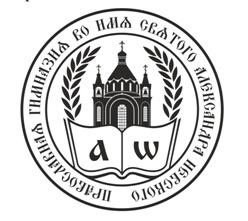 ПОЛОЖЕНИЕ ОБ ОРГАНИЗАЦИИ ОБУЧЕНИЯ ПО ИНДИВИДУАЛЬНОМУ УЧЕБНОМУ ПЛАНУг. Нижний Тагил, 2021 г.I. Общие положения1.1. Настоящее положение об индивидуальном учебном плане Частного общеобразовательного учреждения «Православная гимназия во имя святого благоверного великого князя Александра Невского №11» (далее – положение) разработано в соответствии:1.1.1. С нормативными правовыми актами федерального уровня:– Федеральным законом от 29.12.2012 № 273-ФЗ "Об образовании в Российской Федерации" (далее – Закон № 273 "Об образовании в Российской Федерации")– Федеральным государственным образовательным стандартом начального общего образования;– Федеральным государственным образовательным стандартом основного общего образования;– Федерального государственного образовательного стандарта среднего общего образования (утверждён приказом Министерства образования и науки Российской Федерации от 17 мая 2012 года № 413, с изменениями от 29.06.2017 г. № 613;- Стандарта православного компонента начального общего, основного общего, среднего (полного) общего образования, утвержденного решением Священного Синода  Русской Православной Церкви «27» июля 2011 г.- Приказа Министерства образования и науки Российской Федерации от 30 августа 2013 г. № 1015 (ред. 10 июня 2019) «Об утверждении порядка организации и осуществления образовательной деятельности по основным общеобразовательным программам - образовательным программам начального общего, основного общего, среднего общего образования»;- Постановления Главного государственного санитарного врача РФ от 29.12.2010 г. № 189 «Санитарно-э пидемиологические требования к условиям и организации обучения в общеобразовательных учреждениях» (СанПиН 2.4.2.2821-10) с изменениями;1.1.2. C документами образовательной организации:– Уставом Православной гимназии №11;– Основной образовательной программой НОО, ООО; СОО;– Дополнительными образовательными программами;– локальными нормативными актами гимназии1.2. Настоящее положение определяет структуру, содержание, порядок разработки и утверждения индивидуального учебного плана (далее – ИУП) в Православной гимназии №11.1.3. Под ИУП в гимназии  понимается учебный план, обеспечивающий освоение основной образовательной программы (соответствующего уровня образования) (далее – ООП) на основе индивидуализации ее содержания с учетом особенностей и образовательных потребностей конкретного учащегося.1.4. ИУП является составной частью ООП соответствующего уровня образования и призван:– обеспечить развитие потенциала молодых талантов и мотивированных учащихся,–обеспечить учет индивидуальных особенностей образования детей с ограниченными возможностями здоровья (далее – ОВЗ);– обеспечить освоение основной образовательной программы детьми при наличии трудностей обучения или находящихся в особой жизненной ситуации;1.5. Обучение обучающихся по ИУП есть вид освоения обучающимися основных общеобразовательных программ соответствующего уровня образования самостоятельно / при поддержки тьютора / под контролем педагога (выбрать нужное) с последующей аттестацией согласно Положению о формах, периодичности, порядке текущего контроля успеваемости и промежуточной аттестации обучающихся в ОО.1.6. Требования, предъявляемые к ИУП в Православной гимназии №11 следующие:1.6.1 ИУП разрабатывается на уровень образования (перспективный ИУП) и (или) учебный год (текущий ИУП) и должен содержать:– обязательные предметные области и учебные предметы соответствующего уровня общего образования;– учебные предметы, курсы, дисциплины (модули), выбираемые учащимися и (или) родителями (законными представителями), в т.ч Стандарта православного компонента образования;– внеурочную деятельность.1.6.2. Реализуется в полном объеме в течение учебного года и (или) утвержденного периода, согласованного с родителями и специалистами, согласно расписанию, при необходимости с применением (электронного обучения и дистанционных образовательных технологий, сетевых форм реализации образовательных программ (при наличии необходимых условий)).1.6.3. ИУП реализует право обучающихся на получение образования в объеме, установленном ФГОС общего образования соответствующего уровня  с  максимальной учебной нагрузкой, соответствующей требованиям СанПиН. 1.7. ИУП разрабатывается и утверждается в Православной гимназии №11 не позднее 1 сентября нового учебного года. При наличии объективных причин (прием в гимназию учащегося в середине учебного года, изменения в жизненной ситуации, требующих изменения условий обучения) допускается разработка и утверждение ИУП в иные сроки.1.8. ИУП является самостоятельным и (или) в составе ООП соответствующего уровня образования объектом/направлением внутришкольного контроля в соответствии с планом работы образовательной организации, в иных случаях – других видов контроля (оперативного, внешнего и т. п.).1.8. Реализация ИУП на уровне начального и основного общего образования  сопровождается поддержкой тьютора образовательной организации при его наличии и классного руководителя; на уровне среднего общего образования – сопровождение назначаемого гимназией педагога или тьютора только при освоении курсов обязательной части учебного плана.1.9. Положение об ИУП Православной гимназии №11разрабатывается педагогическим советом в соответствии с порядком, предусмотренным частью 2–3 статьи 30 Закона № 273-ФЗ "Об образовании в Российской Федерации", Трудовым кодексом РФ,  утверждается руководителем образовательной организации. 1.10. В настоящее положение в установленном порядке могут вноситься изменения и (или) дополнения.II. Цели, задачи ИУП2.1. Основной целью реализации ИУП является удовлетворение образовательных потребностей и поддержка молодых талантов, мотивированных учащихся, детей с ОВЗ, иных обучающихся посредством выбора оптимального набора учебных предметов, курсов, дисциплин (модулей), темпов и сроков их освоения, а также форм обучения, темпов и сроков их освоения.2.2. Достижение основной цели ИУП в Православной гимназии №11 при осуществлении основной деятельности обеспечивается через решение следующих основных и сопровождающих целей реализации ИУП:2.2.1. Создание условий для реализации ООП соответствующего уровня образования для обучающихся, выразивших желание:– ускоренного освоения образовательных программ;– достижения высоких результатов  по направлениям развития личности (например, спортивного, туристско-краеведческой, физкультурно-спортивной, художественно-эстетической и другой направленности);– предпрофильной подготовки, самоопределения учащихся в выборе будущей профессии;– профильного обучения;–  достижение творческих успехов (участие в конкурсах регионального, всероссийского, международного масштаба).2.2.2. Установление равного доступа к полноценному образованию различным категориям обучающихся в соответствии с их способностями, индивидуальными склонностями и потребностями, в том числе детей с дезадаптацией, неспособностью к освоению образовательных программ в условиях большого детского коллектива, для детей имеющих ограничения по здоровью и (или) в периоды длительного отсутствия.2.3. Основными задачами ИУП являются:– поддержка молодых талантов и мотивированных учащихся;– поддержка детей с ОВЗ;–поддержка детей, находящихся в трудной жизненной ситуации;– обеспечение преемственности между общим и профессиональным образованием;– эффективная подготовка выпускников к освоению программ высшего профессионального образования;– обеспечение доступа к дополнительному образованию детей с дезадаптацией в рамках большого коллектива, детей, имеющих ограничения по здоровью;– реализация предпрофильной подготовки обучающихся;– организация профильного обучения на уровне среднего образования;– ранняя профилизация обучения (указать классы, возраст учащихся).2.4. Основными принципами ИУП в Православной гимназии №11 являются:– дифференциация;– вариативность;– диверсификация;– индивидуализация.III. Структура и содержание ИУП3.1. Структура ИУП Православной гимназии №11 определяется образовательной организацией самостоятельно с учетом требований ФГОС соответствующего уровня общего образования.3.2. Содержание ИУП Православной гимназии №11 соответствующего уровня общего образования должно:– обеспечивать преемственность содержания ООП соответствующего уровня образования/образовательной программы образовательной организации, включая программу воспитания как часть ООП;– соответствовать направленности (профиля) образования образовательной организации;– отвечать требованиям федерального государственного образовательного стандарта общего образования;– отвечать требованиям федерального компонента государственного образовательного стандарта и Стандарта православного компонента образования;– соответствовать содержанию ООП образовательной организации соответствующего уровня образования;– отражать специфику и традиции образовательной организации;– удовлетворять запросы участников образовательных отношений.3.3. Содержание ИУП начального общего образования определяется:3.3.1. Обязательными предметными областями и учебными предметами являются предметы обязательной чести учебного плана, утвержденного на основе ФГОС и текущих его изменений.3.3.2. Учебными предметами, курсами, дисциплинами (модулями), выбираемыми учащимися и (или) родителями (законными представителями).3.3.3. Основы православной веры, церковное пение и церковнославянский язык.3.4. Содержание ИУП основного общего образования определяется:3.4.1.Обязательными предметными областями и учебными предметами, утвержденными ФГОС и Стандартом православного компонента образования;3.4.2. Учебными предметами, курсами, дисциплинами (модулями), выбираемыми учащимися и (или) родителями (законными представителями).3.4.3. Основы православной веры, логика, греческий язык, церковное пение и церковнославянский язык.3.4.4. Индивидуальным проектом.3.5. Содержание ИУП среднего общего образования определяется.3.5.1. Обязательными предметными областями и учебными предметами обязательной чести, утвержденной во ФГОС;3.5.2. Дополнительными учебными предметами, курсами по выбору обучающимися, предлагаемые образовательной организацией в соответствии со спецификой и возможностями 3.5.3. При необходимости и по выбору участников образовательных отношений нтегрированными учебными предметами.3.5.4. Учебными предметами, курсами, дисциплинами (модулями), выбираемыми учащимися и (или) родителями (законными представителями).3.5.5. Индивидуальным проектом.IV. Порядок формирования и утверждения ИУП4.1. Порядок разработки ИУП в Православной гимназии №11 включает следующее.4.1.1. Основанием формирования ИУП является решение коллегиального органа - педсовета, закрепленное приказом по Православной гимназии №11, издаваемого в сентябре или, в случаях, описанных в п.1.7 .4.1.2. При формировании ИУП начального общего образования:–осуществлять формирование ИУП из числа учебных предметов из обязательных предметных областей и курсов по выбору участников образовательных отношений;- курсов  Стандарта православного компонента образования.4.1.3. При формировании ИУП основного общего образования; – осуществлять формирование ИУП из числа учебных предметов из обязательных предметных областей и курсов по выбору участников образовательных отношений;- курсов  Стандарта православного компонента образования.4.1.4. При формировании ИУП среднего общего образования необходимо:– осуществлять формирование ИУП из числа учебных предметов из обязательных предметных областей, в т.ч. в зависимости от профиля на базовом или углубленном уровне;Нормативный срок освоения образовательной программы начального общего образования составляет четыре года, основного общего образования – пять лет. Индивидуальный учебный план может предусматривать уменьшение указанных сроков за счет ускоренного обучения. Рекомендуемое уменьшение срока освоения образовательной программы начального общего образования составляет не более 1 года.4.1.5. Внеурочная деятельность дополняет и подкрепляет ИУП, создает условия для освоения Стандарта православного компонента образования согласно соответствующего уровня общего образования и запросов обучающихся  и (или) их родителей (законных представителей).4.1.6. Организационные процедуры, формирующие ИУП включают:– собеседование и анкетирование обучающихся и (или) их родителей (законных представителей) по выявлению индивидуальных образовательных запросов;– обработка и анализ полученной информации, по итогам которой заместитель руководителя образовательной организации и (или) иное лицо, имеющее соответствующие полномочия готовит соответствующий документ/бланк заказа на ИУП ;– проведение при необходимости консультаций для обучающихся и (или) их родителей (законных представителей);–оформление документации (бланк заказа на ИУП, заявление) обучающимися и (или) родителями (законными представителями) по итогам обобщения информации). В заявлении должен быть указан срок, на который обучающемуся предоставляется индивидуальный учебный план, а также могут содержаться пожелания обучающегося или его родителей (законных представителей) по индивидуализации содержания образовательной программы (включение дополнительных учебных предметов, курсов, углублённое изучение отдельных дисциплин, сокращение сроков освоения основных образовательных программ и др.).  Заявления о переводе на обучение по индивидуальному учебному плану принимаются в течение учебного года до 15 мая, за исключением случаев, предусмотренных иными нормативными актами федерального уровня.– обсуждение и утверждение педагогическим советом проекта ИУП;– составление расписания с учетом нормативов допустимой учебной нагрузки (СанПин) и ресурсных возможностей образовательной организации.4.2. Порядок утверждения ИУП в Православной гимназии №11 предполагает следующие этапы.4.2.1. ИУП утверждается в срок до 1 сентября нового учебного года или в период каникул на основании решения педсовета, закрепленное приказом Православной гимназии №11". 4.2.2. Утверждение ИУП предполагает следующий порядок:– обсуждение проектов(а)/макетов(а) ИУП на заседании педсовета  на предмет соответствия содержания и объема целям и условиям реализации и  по итогам обсуждения которого готовится информационная справка или выносится решение о соответствии требованиям, предъявляемых настоящим положением к ИУП;– после обсуждения на заседании педсовета рассматривается и утверждается соответствующим приказом (см. п. 4.2.1.).4.3. Педагоги, которые будут работать с учащимися, реализующими ИУП, разрабатывают рабочую(ие) программу(ы) учебного(ых) предмета(ов), курса(ов), модуля(ей) (дисциплин(ы)) в соответствии с положением о рабочей программе учебного предмета, курса, модуля (дисциплины) в Православной гимназии №11. При необходимости утверждается график консультаций.4.4. Порядок внесения изменений и (или) дополнений в ИУП включает следующее.4.4.1. Основанием для внесения изменений и (или) дополнений в ИУП может быть:– изменение причин и условий реализации ИУП;- заявление родителей (законных представителей).4.4.2. Внесение изменений и (или) дополнений в ИУП возможно:– на уровне начального общего образования и основного общего образования в части учебного плана по выбору  по окончанию четверти ;– на уровне среднего (полного) общего образования в части учебного плана по выбору по окончанию полугодия.4.4.3. Все изменения и (или) дополнения, вносимые в ИУП в течение учебного года или в период, определенные настоящим положением четверть и  полугодие, должны быть согласованы с заместителем руководителя, курирующим данное направление и (или) иным лицом, имеющим соответствующие полномочия, пройти соответствующие процедуры, предусмотренные настоящим положением и закреплены приказом по гимназии "О внесении изменений и (или) дополнений в основную образовательную программу (соответствующего уровня образования) (наименование образовательной организации)".5. Финансовое обеспечение ИУП5.1. Финансовое обеспечение ИУП осуществляется в рамках финансового обеспечения реализации основной образовательной программы соответствующего уровня образования.5.2. Оплата труда педагогических работников, привлекаемых для реализации ИУП, осуществляется согласно учебной нагрузке (тарификации) за фактическое количество проведенных учебных часов, исходя из установленного оклада.5.3. Православная гимназия №11 вправе привлекать внебюджетные средства на оплату труда педагогических работников, привлекаемых для реализации ИУП в порядке, установленном в Православной гимназии №11 соответствующими  локальными нормативными актами.6. Порядок реализации ИУП и его документационное оформление6.1. Реализация ИУП в Православной гимназии №11 является обязательным для обучающегося/обучающихся и регулируется настоящим положением.6.2. Заместитель руководителя образовательной организации и (или) иное лицо, имеющие соответствующие полномочия, составляет расписание, отвечающее совокупному объему учебной нагрузки и внеурочной деятельности с учетом требований СанПин.6.3. Оформление школьной документации (классного журнала (в т.ч. электронного), журналов элективных курсов, внеурочной деятельности и иных.) осуществляется в установленном порядке Православной гимназии №11.6.4. Группы сменного состава/группы/классы и т. п., сформированные в условиях реализации ИУП, утверждаются соответствующим(и) организационно-распорядительными документами «Положения о делении на группы».6.5. Расписание занятий может быть составлено индивидуально, а так же для групп обучающихся.СОГЛАСОВАНОпедагогическим советом Православной гимназии №11Протокол от____30.08.2021____№ __1____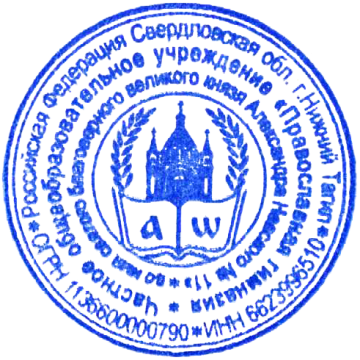 УТВЕРЖДАЮ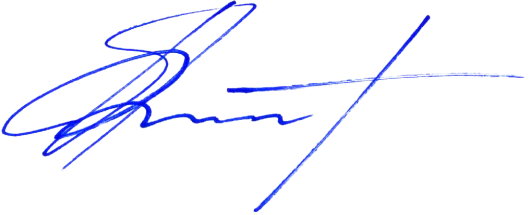 директор Православной гимназии №11___________________/В.А. Диденко (подпись)  				 30.08. 2021г. 